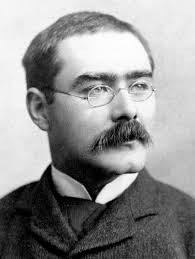 Джозеф Редьярд Киплинг (Joseph Rudyard Kipling). Родился 30 декабря 1865 года в Бомбее (ныне Мумбаи) в Индии, бывшей в то время британской колонией. Его отец был крупным специалистом по истории индийского искусства, мать происходила из известной лондонской семьи; оба деда были методистскими священниками.В шесть лет для получения образования мальчика отослали в Англию на попечение семьи Холлоуэй в Саутси (графство Хэмпшир).    Вместе с сестрой он жил в пансионе Лорн-Лодж, посещал школу в Саутси. В 1878 году поступил в Юнайтед-Сервисез-колледж в Уэстворд-Хоу, к северу от Девона. Выпускал домашнюю газету, для которой сочинял стихи и пародии. В 1881 году его мать втайне от сына издала в Лахоре сборник школьных стихов ("Стихи школьника"). В 1882 году Редьярд вернулся в Индию и устроился помощником редактора в лахорской газете. В 1887 году Киплинг перешел в газету "Пионер" в Аллахабаде. В 1886 году он выпустил книгу стихов "Департаментские песни". За ней последовали "Простые рассказы с гор" (1888). Лучшие его рассказы вышли в Индии в дешевых изданиях и позже были собраны в книгах "Три солдата" и "Ви-Вилли-Винки". В 1889 году Киплинг предпринял, путешествовал по миру, писал дорожные заметки. В октябре он приехал в Лондон и почти сразу сделался знаменитостью. В 1990 году вышли его "Баллады о Востоке и Западе" и "Песни казармы", созданные в новой манере английского стихосложения.     Первый романа Киплинга "Свет погас" (1890) появился в двух вариантах — один со счастливым концом, другой — с трагическим. Из-за переутомления здоровье писателя пошатнулось, и большую часть 1891 года он провел в путешествиях по Америке и британским доминионам. Вернувшись в Америку в январе 1892 года, Киплинг женился на сестре американского издателя Уолкотта Бейлстира, в соавторстве с которым написал роман "Науланка" (1892). Весной 1891 года он приобрел у брата жены участок земли к северу от Братлборо штата Вермонт и построил большой дом, который был назван "Наулаха". За четыре года, прожитых в Америке, Киплинг написал лучшие произведения — рассказы, вошедшие в сборники "Масса выдумок" (1893) и "Труды дня" (1898), стихи о кораблях, о море и моряках-первопроходцах, собранные в книге "Семь морей" (1896).В 1894 были написаны его знаменитые рассказы о жизни человеческого детеныша Маугли среди зверей, вошедшие в "Книгу джунглей", в 1895 году была создана "Вторая книга джунглей".В 1896 году Киплинг написал книгу "Отважные мореплаватели". В возрасте 32 лет Киплинг стал самым высокооплачиваемым писателем в мире. В 1896 году он вернулся в Англию. В 1899 году во время Англо-бурской войны (1899-1902) Киплинг создавал по всей стране так называемые "ружейные клубы". В конце года стал военным корреспондентом выходящей в Блумфонтейне в Южной Африке военной газеты "Друг". В 1900-1908 годах по совету врачей писатель проводил зимы в Южной Африке. В 1901 году Киплинг выпустил роман "Ким", в 1902 году — "Просто сказки" с рисунками автора.В 1902 году, продав "Наулаху", Киплинги переезжают в особняк "Бейтменз" (Бэруош, графство Суссекс). К середине жизни писателя изменилась его литературная манера — он стал писать неторопливо, осмотрительно, тщательно выверяя написанное. Для двух книг исторических рассказов "Пак с холма Пука" (1906) и "Награды и Феи" (1910) характерен более высокий строй чувств, некоторые из стихов достигают уровня чистой поэзии. Киплинг продолжил писать рассказы, собранные в книгах "Пути и открытия" (1904), "Действие и противодействие" (1909), "Самые разные существа" (1917), "Приходы и расходы" (1926), "Границы обновления" (1932).В 1919 году вышло "Полное собрание стихотворений Редьярда Киплинга", переизданное в 1921, 1927, 1933 годах. В 1922 году Киплинг стал ректором университета Святого Андрея. Творчество писателя и поэта было отмечено различными наградами, от многих из которых он часто отказывался, предпочитая оставаться независимым. В 1899 году он отказался от ордена Бани второй степени, в 1903 году — от рыцарского звания и орденов Святого Михаила и Святого Георгия, в 1921 и 1924 годах — от ордена Почета.В 1907 году Киплинг стал первым англичанином, получившим Нобелевскую премию по литературе. Почетный доктор Кембриджского университета (1908), Эдинбургского университета (1920), Сорбонны (1921) и Страсбургского университета (1921).В 1924 году он получил почетную степень доктора философии Афинского университета. С 1886 года Киплинг был членом масонской ложи.С 1897 года — почетный член лондонского клуба "Атенеум". В 1933 году у Киплинга была обнаружена язва двенадцатиперстной кишки. 12 января 1936 года по пути на лечение в Канны писатель попал в лондонскую больницу "Миддлсекс хоспитал", где в ночь на 13 января перенес операцию.18 января 1936 года Редьярд Киплинг скончался в Лондоне от развившегося после операции перитонита. Его прах был похоронен в Уголке поэтов, в Вестминстерском аббатстве